На основу члана 3. и 17. Покрајинске скупштинске одлуке о оснивању Фонда за избегла, расељена лица и за сарадњу са Србима у региону (''Сл. лист АП Војводине'', бр. 19/06 и 66/20), члана 15. и 18. Закона о јавном информисању и медијима („Сл. гласник РС", бр. 83/14, 58/15 и 12/16 - аутентично тумачење), Правилника о суфинансирању пројеката за остваривање јавног интереса у области јавног информисања („Сл. гласник РС", бр. 16/16, 8/17, 6/23), Фонд за избегла, расељена лица и за сарадњу са Србима у региону расписујеКОНКУРСЗА ПОДСТИЦАЊЕ ЈАВНОГ ИНФОРМИСАЊА НА СРПСКОМ ЈЕЗИКУ У ЗЕМЉАМА У РЕГИОНУ У 2023. ГОДИНИ I	Конкурс се расписује ради доделе средстава за реализацију пројеката информисања припадника српског народа на српском језику у земљама у региону, а предложени проjекат мора се реализовати преко медија чије се седиште налази на територији државе из које конкурише предлагач пројекта.	На основу Покрајинске скупштинске одлуке о оснивању Фонда за избегла, расељена лица и за сарадњу са Србима у региону, под земљама у региону подразумевају се Република Словенија, Република Хрватска, Босна и Херцеговина, Црна Гора, Република Северна Македонија, Румунија, Република Албанија и Република Мађарска.Циљеви конкурса су увођење, побољшање или проширење програмских садржаја у медијима, ради подршке остваривању права српског народа у земљама у региону на информисање на сопственом језику, неговања сопствене културе и идентитета, развоја образовања и језичке културе.                                                                                     	II	Право да добију средства, у наведеним земљама, имаjу регистровани издавачи медија и правна лица регистрована за аудио и видео продукцију, која имају потписан уговор или оверену изjаву издавача медија или медија у коjима ће програмски садржаjи бити емитовани. Медијски производ може бити искључиво на српском језику и ћирилици.Предлагач може поднети пријаву само за jедан проjекат. Уколико је правно лице издавач више медија, има право учешћа за сваки медиј чији је издавач.                                                            IIIУкупан износ средстава који се додељује износи 4.000.000,00 динара. Најмањи износ средстава који се може одобрити по пројекту износи 100.000,00 динара, док највећи износ средстава по пројекту износи  400.000,00  динара. Учесник конкурса може поднети захтев за суфинансирање највише до 80% вредности пројекта. 	Средства за реализацију програма су обезбеђена Покрајинском скупштинском одлуком о буџету Аутономне покрајине Војводине („Сл. лист АПВ“, бр. 54/22). Функционална класификација 411, економска класификација 465, извор финансирања 0100 – приходи из буџета).IVОбавезна документација приликом пријаве на конкурс:Пријава за пројектно суфинснирање из области јавног информисања (попуњена и оверена);Буџет пројекта (попуњен и оверен).Учесник је обавезан да приложи и следећа документа:фотокопију решења о регистрациjи правног лица у  одговарајућем регистру;фотокопију решења о регистрацији медија у одговарајућем регистру;фотокопију потврде о пореском идентификационом броју – ПИБ;фотокопију дозволе за емитовање радио и/или ТВ програма издате од стране одговарајућег регулаторног тела за електронске медије;уговор или оверену изjаву издавача медија, у коjима ће програмски садржаjи бити емитовани (обавезно само за правна лица и предузетнике регистроване за продукциjу телевизиjског и радиjског програма);визуелни приказ предложеног медијског садржаја (трејлер, примерак новина, џингл и сл);потписану изјаву о томе да ли је учеснику за исти пројекат већ додељена државна помоћ у текућој фискалној години и по ком основу;проверену, потписану и од стране корисника средстава оверену инструкцију за плаћање издату од банке са пуним називом корисника средстава, односно називом регистрованим у надлежном регистру.             VПрограмски приоритети су: очување српског националног, културног и језичког  идентитета; јачање стручних капацитета у области информисања припадника српског народа у земљама региона; образовни и други програми намењени деци и младима.                 VIКритериjуми за оцењивање проjеката су: 1)  Мера  у којој је предложена пројектна активност подобна да оствари јавни  интерес у области јавног информисања, а посебно се оцењује: значај пројекта са становишта: остваривања јавног интереса у области јавног информисања; остваривање намене конкурса; усклађености пројекта са реалним проблемима, потребама и приоритетима циљних група; идентификованих и јасно дефинисаних потреба  циљних група; заступљености  иновативног елемента у пројекту и новинарско истраживачког приступа;утицај  и изводљивост са становишта: усклађености планираних активности са циљевима,  очекиваним резултатима и потребама циљних група; степена утицаја пројекта на квалитет информисања циљне групе; мерљивости индикатора који омогућавају праћење реализације пројекта; разрађености и изводљивости  плана реализације пројекта; степена развојне и финансијске одрживости пројекта (позитивни ефекти пројекта настављају се након што се оконча подршка);капацитети са становишта: степена организационих и управљачких способности предлагача пројекта; неопходних  ресурса за реализацију пројекта; стручних и професионалних референци предлагача пројекта, које одговарају  предложеним циљевима и активностима пројекта;буџет и оправданост трошкова са становишта: прецизности и разрађености буџета  пројекта, који показује усклађеност предвиђеног трошка са пројектним активностима; економске оправданости предлога буџета у односу на циљ и пројектне активности.VIIИздавач медија не може предвидети  пројектом, а ни накнадно чинити следеће:да средствима добијеним у оквиру конкурса располаже на такав начин да ангажује неко друго правно лице или предузетника, које би у целости реализовало пројекат уместо правног лица или предузетника учесника на конкурсу;да средства или део средстава утроши на плате запослених, већ само за плате или део плате оних запослених који учествују у реализацији пројекта.VIIIПозивају се новинарска и медијска удружења, регистрована најмање три године пре датума расписивања конкурса, да предложе чланове конкурсне комисије. Уз предлоге, удружења прилажу и доказ о регистрацији у Регистру удружења. Позивају се и медијски стручњаци заинтересовани за учешће у раду комисије да се писаним путем обрате Фонду за избегла, расељена лица и за сарадњу са Србима у региону. Уз предлог за чланове комисије доставити и кратке биографије. Предлоге слати до 4. августа 2023. године.Предложена лица не смеју бити у сукобу интереса нити обављати јавну функцију, у складу са правилима о борби против корупције.Комисија ће бити састављена од три члана.                                                                                                  	IXКонкурсна комисија, коју решењем образује Фонд за избегла, расељена лица и за сарадњу са Србима у региону, разматра пријаве и доноси предлог за расподелу средстава. О додели средстава, на предлог комисије, одлучује Фонд.XОдлуком о додели средстава може бити одређен исти или мањи износ средстава од оног који је тражен у појединачној конкурсној пријави.Уколико је одлуком о додели средстава за појединог корисника одређен мањи износ од оног који је тражен у пријави, корисник средстава дужан је да пошаље ревидиран буџет пројекта, којим спецификује намену средстава, а у складу са износом који му је додељен.Корисник средстава може ревидираним буџетом пројекта тражити да му пројекат сразмерно краће траје или да умањи део програмских ставки, уважавајући природу пројекта за који су му одобрена средства.                                                                                                 XIСредства се  користе искључиво за намене за којe су додељена, а корисник средстава је дужан да Фонду достави наративни и финансијски извештај о наменском коришћењу додељених средстава, као и материјални доказ о реализацији пројекта, најкасније 15 дана након реализације. Извештај се подноси на обрасцу који се може преузети са сајта Фонда за избегла, расељена лица и за сарадњу са Србима у региону: firpisr.rs.                                                                                                XII                                                                                                     Конкурс је отворен од 14. јула до 14. августа 2023. године.Пријава у виду прописаног обрасца може се преузети са сајта: firpisr.rs.Фонд не враћа примљену документацију, већ се она чува у архиви Фонда.Пријаву са траженом документацијом послати поштом у затвореној коверти на адресу: Фонд за избегла, расељена лица и за сарадњу са Србима у региону, Булевар Михајла Пупина 25, 21 000 Нови Сад, са назнаком „КОНКУРС – ЈАВНО ИНФОРМИСАЊЕ“.За све додатне информације корисници се могу обратити Фонду за избегла, расељена лица и за сарадњу са Србима у региону, на број телефона: +381 21 4754295 или на имејл: office@firpisr.rs.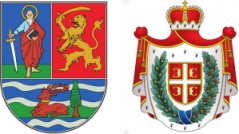 РЕПУБЛИКА СРБИЈААУТОНОМНА ПОКРАЈИНА  ВОЈВОДИНА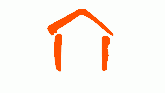 ФОНД ЗА ИЗБЕГЛА, РАСЕЉЕНА ЛИЦА И                    ЗА САРАДЊУ СА СРБИМА У РЕГИОНУ